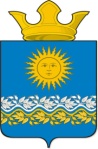 Администрация  Сладковского сельского поселенияСлободо-Туринского муниципального района Свердловской областиПОСТАНОВЛЕНИЕО комиссии по соблюдению требований к служебному поведению муниципальных служащих и урегулированию конфликта интересов	В соответствии с Федеральным законом от 02 марта 2007 года № 25-ФЗ «О муниципальной службе в Российской Федерации», Федеральным законом от 25 декабря 2008 года № 273-ФЗ «О противодействии коррупции», Указом Президента Российской Федерации от 01 июля 2010 года № 821 «О комиссиях по соблюдению требований к служебному поведению федеральных государственных гражданских служащих и урегулированию конфликта интересов», Законом Свердловской области от 29 октября 2007 года № 136-ОЗ «Об особенностях муниципальной службы на территории Свердловской области», Администрация Сладковского сельского поселенияПОСТАНОВЛЯЕТ:Утвердить  Положение о Комиссии по соблюдению требований к служебному поведению муниципальных служащих и урегулированию конфликта интересов  в новой редакции (приложение № 1).Состав Комиссии по соблюдению требований к служебному поведению муниципальных служащих и урегулированию конфликта интересов (приложение № 2). Постановление Администрации Сладковского сельского поселения от 14.06.2016 г. № 146 «О внесении изменений в Постановление администрации Сладковского сельского поселения № 51 от 24.02.2016 г. о комиссии по соблюдению требований к служебному поведению муниципальных служащих органов местного самоуправления Сладковского сельского поселения и урегулированию конфликта интересов» признать утратившими силу.Постановление Администрации Сладковского сельского поселения от 24.02.2016 г. № 51 «О Комиссии по соблюдению требований к служебному поведению муниципальных служащих органов местного самоуправления Сладковского сельского поселения и урегулированию конфликта интересов» признать утратившими силу.Постановление Администрации Сладковского сельского поселения от 23.01.2017 № 8 «О Комиссии по соблюдению требований к служебному поведению муниципальных служащих органов местного самоуправления Сладковского сельского поселения и урегулированию конфликта интересов» признать утратившими силу.Опубликовать настоящее Постановление в печатном средстве массовой информации Думы и Администрации Сладковского сельского поселения «Информационный вестник» и разместить на официальном сайте Сладковского сельского поселения в сети «Интернет».Контроль исполнения настоящего Постановления оставляю за собой.Глава Сладковского сельского поселения                                                            Л.П. ФефеловаПриложение № 1 УТВЕРЖДЕНПостановлением администрацииСладковского сельского поселенияот 01.04.2021 № 46/1ПОЛОЖЕНИЕО КОМИССИИ ПО СОБЛЮДЕНИЮ ТРЕБОВАНИЙК СЛУЖЕБНОМУ ПОВЕДЕНИЮ МУНИЦИПАЛЬНЫХ СЛУЖАЩИХИ УРЕГУЛИРОВАНИЮ КОНФЛИКТА ИНТЕРЕСОВРаздел 1. ОБЩИЕ ПОЛОЖЕНИЯ1. Настоящим положением определяется порядок формирования и деятельности комиссии по соблюдению требований к служебному поведению муниципальных служащих, замещающих должности муниципальной службы в органах местного самоуправления Сладковского сельского поселения, и урегулированию конфликта интересов, образуемой в администрации Сладковского сельского поселения (далее Администрация).2. Комиссия по соблюдению требований к служебному поведению муниципальных служащих и урегулированию конфликта интересов (далее - комиссия) в своей деятельности руководствуется Конституцией Российской Федерации, федеральным и областным законодательством, муниципальными правовыми актами, настоящим Положением.3. Основной задачей комиссии являются содействие органам местного самоуправления:а) В обеспечении соблюдения муниципальными служащими, замещающими должности муниципальной службы в Администрации (далее муниципальные служащие), ограничений и запретов, требований о предотвращении или урегулировании конфликта интересов, а также в обеспечении исполнения ими обязанностей, установленных Федеральными законами от 2 марта 2007 года № 25-ФЗ «О муниципальной службе в Российской Федерации», от 25 декабря 2008 года № 273-ФЗ «О противодействии коррупции», другими федеральными законами (далее - требования к служебному поведению и (или) требования об урегулировании конфликта интересов);б) В осуществлении мер по предупреждению коррупции.4. Комиссия рассматривает вопросы, связанные с соблюдением требований к служебному поведению и урегулированием конфликта интересов, в отношении муниципальных служащих.Раздел 2. ПОРЯДОК ОБРАЗОВАНИЯ КОМИССИИ5. Комиссия образуется Постановлением Администрации. Указанным  нормативным актом утверждается состав комиссии и порядок ее работы.В состав комиссии входят председатель комиссии, заместитель председателя комиссии, назначаемый из числа членов комиссии, замещающих должности муниципальной службы, секретарь и иные члены комиссии. Все члены комиссии при принятии решений обладают равными правами. В отсутствие председателя комиссии его обязанности исполняет заместитель председателя комиссии.6. В состав комиссии входят:а) заместитель главы администрации (председатель комиссии), специалисты администрации, замещающие должности муниципальной службы (члены комиссии); специалист администрации по кадровой политике, отвечающий за работу по профилактике коррупционных и иных правонарушений (секретарь комиссии).б) представитель профессиональных образовательных организаций, образовательных организаций высшего образования, организаций дополнительного профессионального образования, приглашенный представителем нанимателя (работодателем) в качестве независимого эксперта-специалиста по вопросам, связанным с муниципальной и (или) государственной службой».Представитель, указанный в подпункте «б» настоящего пункта, включаются в состав комиссии по согласованию соответственно с профессиональными образовательными организациями, образовательными организациями высшего образования, организациями дополнительного профессионального образования на основании запроса представителя нанимателя (работодателя).в) Представителем нанимателя (работодателем) может быть принято решение о включении в состав комиссии представителей профсоюзной организации, действующей в органе местного самоуправления, и представителей общественной палаты муниципального образования.7. Число членов комиссии, не замещающих должности муниципальной службы, должно составлять не менее одной четверти от общего числа членов комиссии.8. Состав комиссии формируется таким образом, чтобы исключить возможность возникновения конфликта интересов, который мог бы повлиять на принимаемые комиссией решения.9. В заседаниях комиссии с правом совещательного голоса участвуют:а)   глава администрации Сладковского сельского поселения;б) муниципальные служащие специалисты, которые могут дать пояснения по вопросам муниципальной службы и вопросам, рассматриваемым комиссией; должностные лица государственных органов и органов местного самоуправления; представители заинтересованных организаций; представитель муниципального служащего, замещающего должность в Администрации поселения, в отношении которого комиссией рассматривается вопрос о соблюдении требований к служебному поведению и (или) требований об урегулировании конфликта интересов, - по решению председателя комиссии, принимаемому в каждом конкретном случае отдельно не менее чем за 3 дня до дня заседания комиссии на основании ходатайства муниципального служащего, в отношении которого комиссией рассматривается этот вопрос, или любого члена комиссии.10. Заседание комиссии считается правомочным, если на нем присутствует не менее двух третей от общего числа членов комиссии. Проведение заседаний с участием только членов комиссии, замещающих должности муниципальной службы в Администрации, недопустимо.11. При возникновении прямой или косвенной личной заинтересованности члена комиссии, которая может привести к конфликту интересов при рассмотрении вопроса, включенного в повестку дня заседания комиссии, он обязан до начала заседания заявить об этом. В таком случае соответствующий член комиссии не принимает участия в рассмотрении указанного вопроса.Раздел 3. ПОРЯДОК РАБОТЫ КОМИССИИ12. Основаниями для проведения заседания комиссии являются:а) представление Главой администрации материалов проверки, свидетельствующих:о представлении муниципальным служащим недостоверных или неполных сведений о доходах, имуществе и обязательствах имущественного характера;о несоблюдении муниципальным служащим требований к служебному поведению и (или) требований об урегулировании конфликта интересов;б) поступившее специалисту по кадровой политике, отвечающему за работу по профилактике коррупционных и иных правонарушений (секретарю комиссии – далее по тексту):обращение гражданина, замещавшего в Администрации должность муниципальной службы,  включенную в перечень должностей, утвержденный нормативным правовым актом, о даче согласия на замещение должности в коммерческой или некоммерческой организации либо на выполнение работы на условиях гражданско-правового договора в коммерческой или некоммерческой организации, если отдельные функции по муниципальному управлению этой организацией входили в его должностные (служебные) обязанности, до истечения двух лет со дня увольнения с муниципальной службы;заявление муниципального служащего о невозможности по объективным причинам представить сведения о доходах, об имуществе и обязательствах имущественного характера своих супруги (супруга) и несовершеннолетних детей;уведомление муниципального служащего о возникновении личной заинтересованности при исполнении должностных обязанностей, которая приводит или может привести к конфликту интересов;в) представление Главы администрации или любого члена комиссии, касающееся обеспечения соблюдения муниципальным служащим требований к служебному поведению и (или) требований об урегулировании конфликта интересов либо осуществления в Администрации мер по предупреждению коррупции;г) предоставление Главой администрации материалов проверки, свидетельствующих о представлении муниципальным служащим, замещающим должность в Администрации, недостоверных или неполных сведений, предусмотренных частью 1 статьи 3 Федерального закона от 3 декабря 2012 года № 230-ФЗ «О контроле за соответствием расходов лиц, замещающих государственные должности, и иных лиц их доходам»;д) поступившее в соответствии с частью 4 статьи 12 Федерального закона от 25 декабря 2008 г. № 273-ФЗ «О противодействии коррупции» и статьей 64.1 Трудового кодекса Российской Федерации в Администрацию уведомление коммерческой или некоммерческой организации о заключении с гражданином, замещавшим должность муниципальной службы в Администрации, трудового или гражданско-правового договора на выполнение работ (оказание услуг), если отдельные функции муниципального управления данной организацией входили в его должностные (служебные) обязанности, исполняемые во время замещения должности в Администрации, при условии, что указанному гражданину комиссией ранее было отказано во вступлении в трудовые и гражданско-правовые отношения с данной организацией или что вопрос о даче согласия такому гражданину на замещение им должности в коммерческой или некоммерческой организации либо на выполнение им работы на условиях гражданско-правового договора в коммерческой или некоммерческой организации комиссией не рассматривался.13. Комиссия не рассматривает сообщения о преступлениях и административных правонарушениях, а также анонимные обращения, не проводит проверки по фактам нарушения служебной дисциплины.14. Обращение, указанное в абзаце втором подпункта «б» пункта 1 настоящего Раздела, подается гражданином, замещавшим должность муниципальной службы в Администрации, секретарю комиссии. В обращении указываются: фамилия, имя, отчество гражданина, дата его рождения, адрес места жительства, замещаемые должности в течение последних двух лет до дня увольнения с муниципальной службы, наименование, местонахождение коммерческой или некоммерческой организации, характер ее деятельности, должностные (служебные) обязанности, исполняемые гражданином во время замещения им должности муниципальной службы, функции по муниципальному управлению в отношении коммерческой или некоммерческой организации, вид договора (трудовой или гражданско-правовой), предполагаемый срок его действия, сумма оплаты за выполнение (оказание) по договору работ (услуг). Секретарем комиссии осуществляется рассмотрение обращения, по результатам которого подготавливается мотивированное заключение по существу обращения с учетом требований статьи 12 Федерального закона от 25 декабря 2008 г. № 273-ФЗ «О противодействии коррупции». 15. Обращение, указанное в абзаце втором подпункта «б» пункта 1 настоящего Раздела, может быть подано муниципальным служащим, замещающим должность в Администрации, планирующим свое увольнение с муниципальной службы, и подлежит рассмотрению комиссией в соответствии с настоящим Положением.17. Уведомление, указанное в подпункте «д» пункта 1 настоящего Раздела, рассматривается секретарем комиссии, который осуществляет подготовку мотивированного заключения о соблюдении гражданином, замещавшим должность муниципальной службы в Администрации, требований статьи 12 Федерального закона от 25 декабря 2008 г. № 273-ФЗ «О противодействии коррупции». 18. Уведомление, указанное в абзаце четвертом подпункта «б» пункта 1 настоящего Раздела, рассматривается секретарем комиссии, который осуществляет подготовку мотивированного заключения по результатам рассмотрения уведомления.19. При подготовке мотивированного заключения по результатам рассмотрения обращения, указанного в абзаце втором подпункта «б» пункта 1 настоящего Раздела, или уведомлений, указанных в абзаце четвертом подпункта «б» и подпункте «д» пункта 1 настоящего Раздела, секретарь комиссии имеет право проводить собеседование с муниципальным служащим, представившим обращение или уведомление, получать от него письменные пояснения, а Глава администрации или его заместитель, специально на то уполномоченный, может направлять в установленном порядке запросы в государственные органы, органы местного самоуправления и заинтересованные организации. Обращение или уведомление, а также заключение и другие материалы в течение семи рабочих дней со дня поступления обращения или уведомления представляются председателю комиссии. В случае направления запросов обращение или уведомление, а также заключение и другие материалы представляются председателю комиссии в течение 45 дней со дня поступления обращения или уведомления. Указанный срок может быть продлен, но не более чем на 30 дней.20. Председатель комиссии при поступлении к нему информации, содержащей основания для проведения заседания комиссии:а) в 10-дневный срок назначает дату заседания комиссии. При этом дата заседания комиссии не может быть назначена позднее 20 дней со дня поступления указанной информации, за исключением случаев, предусмотренных пунктами 9 и 10 настоящего Положения.б) организует ознакомление муниципального служащего, в отношении которого комиссией рассматривается вопрос о соблюдении требований к служебному поведению и (или) требований об урегулировании конфликта интересов, его представителя, членов комиссии и других лиц, участвующих в заседании комиссии, с информацией, поступившей в Администрацию, и с результатами ее проверки;в) рассматривает ходатайства о приглашении на заседание комиссии лиц, указанных в подпункте «б» пункта 5 Раздела 2 настоящего Положения, принимает решение об их удовлетворении (об отказе в удовлетворении) и о рассмотрении (об отказе в рассмотрении) в ходе заседания комиссии дополнительных материалов.21. Заседание комиссии по рассмотрению заявлений, указанных в абзаце третьем подпункта «б» пункта 1 настоящего Раздела, как правило, проводится не позднее одного месяца со дня истечения срока, установленного для представления сведений о доходах, об имуществе и обязательствах имущественного характера.22. Уведомление, указанное в  подпункте «д» пункта 1 настоящего Раздела, как правило, рассматривается на очередном (плановом) заседании комиссии.23. Заседание комиссии проводится, как правило, в присутствии муниципального служащего, в отношении которого рассматривается вопрос о соблюдении требований к служебному поведению и (или) требований об урегулировании конфликта интересов, или гражданина, замещавшего должность муниципальной службы в Администрации. О намерении лично присутствовать на заседании комиссии муниципальный служащий или гражданин указывает в обращении, заявлении или уведомлении, представляемых в соответствии с подпунктом «б» пункта 1 настоящего Раздела.24. Заседания комиссии могут проводиться в отсутствие муниципального служащего или гражданина в случае:а) если в обращении, заявлении или уведомлении, предусмотренных подпунктом «б» пункта 1 настоящего Раздела, не содержится указания о намерении муниципального служащего или гражданина лично присутствовать на заседании комиссии;б) если муниципальный служащий или гражданин, намеревающиеся лично присутствовать на заседании комиссии и надлежащим образом извещенные о времени и месте его проведения, не явились на заседание комиссии.25. На заседании комиссии заслушиваются пояснения муниципального служащего или гражданина, замещавшего должность муниципальной службы в Администрации (с их согласия), и иных лиц, рассматриваются материалы по существу вынесенных на данное заседание вопросов, а также дополнительные материалы.26. Члены комиссии и лица, участвовавшие в ее заседании, не вправе разглашать сведения, ставшие им известными в ходе работы комиссии.27. По итогам рассмотрения вопроса, указанного в абзаце втором подпункта «а» пункта 1 настоящего Раздела, комиссия принимает одно из следующих решений:а) установить, что сведения о доходах, имуществе  и обязательствах имущественного характера, представленные муниципальным служащим являются достоверными и полными; б) установить, что сведения о доходах, имуществе  и обязательствах имущественного характера, представленные муниципальным служащим являются недостоверными и (или) неполными. В этом случае комиссия рекомендует Главе администрации применить к муниципальному служащему конкретную меру ответственности.28. По итогам рассмотрения вопроса, указанного в абзаце третьем подпункта «а» пункта 1 настоящего Раздела, комиссия принимает одно из следующих решений:а) установить, что муниципальный служащий соблюдал требования к служебному поведению и (или) требования об урегулировании конфликта интересов;б) установить, что муниципальный служащий не соблюдал требования к служебному поведению и (или) требования об урегулировании конфликта интересов. В этом случае комиссия рекомендует Главе администрации указать муниципальному служащему на недопустимость нарушения требований к служебному поведению и (или) требований об урегулировании конфликта интересов либо применить к муниципальному служащему конкретную меру ответственности.29.  По итогам рассмотрения вопроса, указанного в абзаце втором подпункта «б» пункта 1 настоящего Раздела, комиссия принимает одно из следующих решений:а) дать гражданину согласие на замещение должности в коммерческой или некоммерческой организации либо на выполнение работы на условиях гражданско-правового договора в коммерческой или некоммерческой организации, если отдельные функции по муниципальному управлению этой организацией входили в его должностные (служебные) обязанности;б) отказать гражданину в замещении должности в коммерческой или некоммерческой организации либо в выполнении работы на условиях гражданско-правового договора в коммерческой или некоммерческой организации, если отдельные функции по муниципальному управлению этой организацией входили в его должностные (служебные) обязанности, и мотивировать свой отказ.30. По итогам рассмотрения вопроса, указанного в абзаце третьем подпункта «б» пункта 1 настоящего Раздела, комиссия принимает одно из следующих решений:а) признать, что причина непредставления муниципальным служащим сведений о доходах, об имуществе и обязательствах имущественного характера своих супруги (супруга) и несовершеннолетних детей является объективной и уважительной;б) признать, что причина непредставления муниципальным служащим сведений о доходах, об имуществе и обязательствах имущественного характера своих супруги (супруга) и несовершеннолетних детей не является уважительной. В этом случае комиссия рекомендует муниципальному служащему принять меры по представлению указанных сведений;в) признать, что причина непредставления муниципальным служащим сведений о доходах, об имуществе и обязательствах имущественного характера своих супруги (супруга) и несовершеннолетних детей необъективна и является способом уклонения от представления указанных сведений. В этом случае комиссия рекомендует Главе администрации применить к муниципальному служащему конкретную меру ответственности.31. По итогам рассмотрения вопроса, указанного в абзаце четвертом пункта «б» пункта 1 настоящего Раздела, комиссия принимает одно из следующих решений:а) признать, что при исполнении муниципальным служащим должностных обязанностей конфликт интересов отсутствует;б) признать, что при исполнении муниципальным служащим должностных обязанностей личная заинтересованность приводит или может привести к конфликту интересов. В этом случае комиссия рекомендует муниципальному служащему и (или) Главе администрации принять меры по урегулированию конфликта интересов или по недопущению его возникновения;в) признать, что муниципальный служащий не соблюдал требования об урегулировании конфликта интересов. В этом случае комиссия рекомендует Главе администрации применить к муниципальному служащему конкретную меру ответственности.31. По итогам рассмотрения вопроса, указанного в подпункте «г» пункта 1 настоящего Раздела, комиссия принимает одно из следующих решений:а) признать, что сведения, представленные муниципальным служащим, в соответствии с частью 1 статьи 3 Федерального закона «О контроле за соответствием расходов лиц, замещающих государственные должности, и иных лиц их доходам», являются достоверными и полными;б) признать, что сведения, представленные муниципальным служащим, в соответствии с частью 1 статьи 3 Федерального закона «О контроле за соответствием расходов лиц, замещающих государственные должности, и иных лиц их доходам», являются недостоверными и (или) неполными. В этом случае комиссия рекомендует Главе администрации применить к муниципальному служащему конкретную меру ответственности и (или) направить материалы, полученные в результате осуществления контроля за расходами, в органы прокуратуры и (или) иные государственные органы в соответствии с их компетенцией.33. По итогам рассмотрения вопроса, указанного в подпункте «д» пункта 1 настоящего Раздела, комиссия принимает в отношении гражданина, замещавшего должность муниципальной службы в Администрации, одно из следующих решений:а) дать согласие на замещение им должности в коммерческой или некоммерческой организации либо на выполнение работы на условиях гражданско-правового договора в коммерческой или некоммерческой организации, если отдельные функции по муниципальному управлению этой организацией входили в его должностные (служебные) обязанности;б) установить, что замещение им на условиях трудового договора должности в коммерческой или некоммерческой организации и (или) выполнение в коммерческой или некоммерческой организации работ (оказание услуг) нарушают требования статьи 12 Федерального закона от 25 декабря 2008 г. № 273-ФЗ «О противодействии коррупции». В этом случае комиссия рекомендует Главе администрации проинформировать об указанных обстоятельствах органы прокуратуры и уведомившую организацию.34. По итогам рассмотрения вопросов, указанных в подпунктах «а», «б», «г», «д» пункта 1 настоящего Раздела, при наличии к тому оснований, комиссия может принять иное решение, чем это предусмотрено пунктами 15-21 настоящего Раздела. Основания и мотивы принятия такого решения должны быть отражены в протоколе заседания комиссии.35. По итогам рассмотрения вопроса, предусмотренного подпунктом «в» пункта 1 настоящего Раздела, комиссия принимает соответствующее решение.36. Для исполнения решений комиссии могут быть подготовлены проекты нормативных правовых актов Администрации, решений или поручений Главы администрации, которые в установленном порядке представляются на рассмотрение Главы администрации.37. Решения комиссии по вопросам, указанным в пункте 1 настоящего Раздела, принимаются тайным голосованием (если комиссия не примет иное решение) простым большинством голосов присутствующих на заседании членов комиссии.38. Решения комиссии оформляются протоколами, которые подписывают члены комиссии, принимавшие участие в ее заседании. Решения комиссии, за исключением решения, принимаемого по итогам рассмотрения вопроса, указанного в абзаце втором подпункта «б» пункта 1 настоящего Раздела, для Главы администрации носят рекомендательный характер. Решение, принимаемое по итогам рассмотрения вопроса, указанного в абзаце втором подпункта «б» пункта 1 настоящего Раздела, носит обязательный характер.39. В протоколе заседания комиссии указываются:а) дата заседания комиссии, фамилии, имена, отчества членов комиссии и других лиц, присутствующих на заседании;б) формулировка каждого из рассматриваемых на заседании комиссии вопросов с указанием фамилии, имени, отчества, должности муниципального служащего, в отношении которого рассматривается вопрос о соблюдении требований к служебному поведению и (или) требований об урегулировании конфликта интересов;в) предъявляемые к муниципальному служащему претензии, материалы, на которых они основываются;г) содержание пояснений муниципального служащего и других лиц по существу предъявляемых претензий;д) фамилии, имена, отчества выступивших на заседании лиц и краткое изложение их выступлений;е) источник информации, содержащей основания для проведения заседания комиссии, дата поступления информации в Администрацию;ж) другие сведения;з) результаты голосования;и) решение и обоснование его принятия.40. Член комиссии, несогласный с ее решением, вправе в письменной форме изложить свое мнение, которое подлежит обязательному приобщению к протоколу заседания комиссии и с которым должен быть ознакомлен муниципальный служащий.41. Копии протокола заседания комиссии в 7-дневный срок со дня заседания направляются Главе администрации, полностью или в виде выписок из него – муниципальному служащему, а также по решению комиссии – иным заинтересованным лицам.42. Глава администрации обязан рассмотреть протокол заседания комиссии и вправе учесть в пределах своей компетенции содержащиеся в нем рекомендации при принятии решения о применении к муниципальному служащему мер ответственности, предусмотренных нормативными правовыми актами Российской Федерации, а также по иным вопросам организации противодействия коррупции. О рассмотрении рекомендаций комиссии и принятом решении Глава администрации в письменной форме уведомляет комиссию в месячный срок со дня поступления к нему протокола заседания комиссии. Решение Главы администрации оглашается на ближайшем заседании комиссии и принимается к сведению без обсуждения.43. В случае установления комиссией признаков дисциплинарного проступка в действиях (бездействии) муниципального служащего информация об этом представляется Главе администрации для решения вопроса о применении к муниципальному служащему мер ответственности, предусмотренных нормативными правовыми актами Российской Федерации.44. В случае установления комиссией факта совершения муниципальным служащим действия (факта бездействия), содержащего признаки административного правонарушения или состава преступления, председатель комиссии обязан передать информацию о совершении указанного действия (бездействии) и подтверждающие такой факт документы в правоприменительные органы в 3-дневный срок, а при необходимости – немедленно.45. Копия протокола заседания комиссии или выписка из него приобщается к личному делу муниципального служащего, в отношении которого рассмотрен вопрос о соблюдении требований к служебному поведению и (или) требований об урегулировании конфликта интересов.46. Выписка из решения комиссии, заверенная подписью секретаря комиссии и печатью Администрации, вручается гражданину, замещавшему должность муниципальной службы в Администрации, в отношении которого рассматривался вопрос, указанный в абзаце втором подпункта «б» пункта 1 настоящего Раздела, под роспись или направляется заказным письмом с уведомлением по указанному им в обращении адресу не позднее одного рабочего дня, следующего за днем проведения соответствующего заседания комиссии.47. Организационно-техническое и документационное обеспечение деятельности комиссии, а также информирование членов комиссии о вопросах, включенных в повестку дня, о дате, времени и месте проведения заседания, ознакомление членов комиссии с материалами, представляемыми для обсуждения на заседании комиссии, осуществляются секретарем комиссии.Приложение № 2 УТВЕРЖДЕНПостановлением администрацииСладковского сельского поселенияот 01.04.2021 № 46/1СОСТАВ комиссии по соблюдению требований к служебному поведению муниципальных служащих и урегулированию конфликта интересовПредседатель комиссии:Незаконнорожденных Алексей Николаевич - заместитель Главы администрации Сладковского сельского поселенияЗаместитель председателя комиссии:Лукасевич Юрий Викторович – ведущий специалист администрации Сладковского сельского поселенияСекретарь комиссии:Бабаева Ирина Сергеевна – специалист  1 категории администрации Сладковского сельского поселенияЧлен комиссии:Потапова Наталья Валерьевна - директор Муниципального автономного общеобразовательного учреждения «Сладковская средняя общеобразовательная школа» (по согласованию)01.04.2021№ 46/1с. Сладковскоес. Сладковскоес. Сладковское